 Pattern Block Cutouts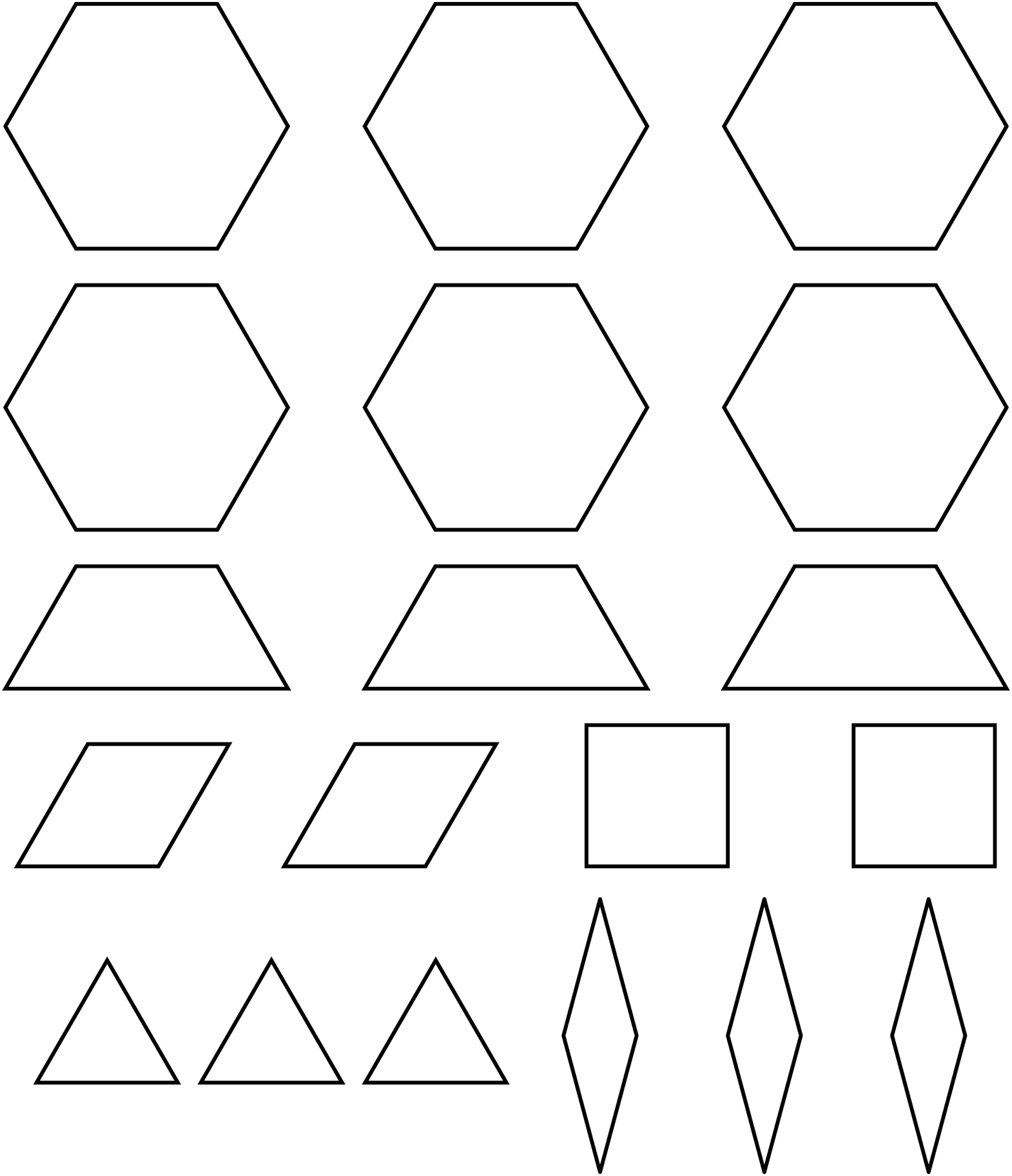 